Муниципальное дошкольное образовательное учреждение детский сад «Тополёк»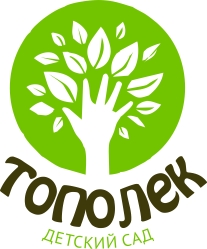 Сценарий драматизации сказки В. Г. Сутеева «Яблоко».Мышкин, 2021г.Задачи:Образовательные: знакомство детей с творчеством В. Сутеева; учить анализировать характер героев и их поступки, соотносить действия персонажей с реальными людьми.Развивающие: драматизация помогает развивать воображение, внимание, память, эмоциональную сферу, выразительность речи, совершенствовать коммуникативную деятельность и двигательную активность.Воспитательные: инсценировка сказки воспитывает интерес к литературному творчеству, фольклору; формирует эстетический вкус, укрепляет чувства дружбы, поддержки и взаимовыручки.Оформление зала: лес, яблоня посреди леса.Действующие лица и исполнители: сказочник (взрослый), дети- еж, заяц ворона, медведь.Атрибуты: костюмы: зайца, вороны, медведя, ежа, яблоня с яблоком – муляж (можно заменить настоящим).Ведущий:Нас тишиной встречает добрый лес.
Кого же мы сейчас увидим здесь?
Смотрите, ёжик маленький как раз
Неслышно притаился возле нас.
Его мы потревожили, возможно
Идти по лесу надо осторожноЗаяц:По лесочку я скакал
Плод на ветке увидал(Показывает на яблоко)Хорошо бы плод отведать 
Фруктом этим пообедать!
Ах, какое ясное
Спелое, да красное
Вкусное… слюна бежит
Только высоко висит(Прыгает, не может достать)Хоть и прыгаю я ловко
Плод высоко – не морковка
Тут бессильны, резвы ноги
Надо попросить подмоги(Слышится кар-кар. Говорит летящей мимо вороне)Эй, ворона, друг-каркуша
Сорви яблоко покушать(Ворона срывает, яблоко падает на ежа, тот с ним убегает, заяц за ним)Заяц:Стой, колючий серый ёж
От меня ты не уйдешь
Это яблоко каркуша
Сорвала, чтоб я покушалЁж:Мы соседи, не враги
Так что, заяц, ты беги
Хоть я сер и ростом мал
Плод упал, а я поймал(Забирает у зайца яблок, заяц начинает плакать)Заяц:Ай-я-я-й! Какой скандал!
Ёж мне яблоко не дал!Ворона:Что за шум и что за гам
Я вам яблоко не дам,
Зря волнуетесь, друзья,
Сорвала его ведь я(Забирает яблоко у ежа)Медведь:Р-р-р!
Что за крик тут,
Что за спор
Не смолкает до сих порЁж: Ты, Мишута, не пугливИ силен и справедлив
Споры наши разреши
И чье яблоко реши.Медведь:Кто из вас по лесу шел
Это яблоко нашел?Заяц: Я!Медведь:Кто из вас, скажите детки,
Это яблоко снял с ветки?Ворона: Я!Медведь:Кто скажите, не дремал
Это яблоко поймал?Ёж: Я!Медведь:Вашей дружбой дорожу,
Потому ответ скажу.
Чтобы жить вам в мире, счастье
Надо плод делить на части(Ёжик с помощью ведущего делит яблоко ножом на четыре части)Ёж:Это – тебе, Заяц, ты первый яблоко увидал!
Это – тебе, Ворона, ты яблоко сорвала!
Это мне – я его поймал!
А это тебе, Миша!Медведь: А, мне – то за что?Ёж:Ты нас, Миша, помирил
И жить в дружбе научил.Ворона:Мы тебя благодарим,
Все спасибо говорим.Заяц:Спелой долькой угощаем
И на танец приглашаем!Все звери:Вы ребята не сидите, 
Все на танец выходите!(Все танцуют) 